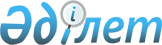 Ұйғыр ауданында мүгедектер қатарындағы кемтар балаларды жеке оқыту жоспары бойынша үйде оқытуға жұмсаған шығындарын өндіріп алу мөлшерін және тәртібін айқындау туралы
					
			Күшін жойған
			
			
		
					Алматы облысы Ұйғыр аудандық мәслихатының 2017 жылғы 7 маусымдағы № 6-15-97 шешімі. Алматы облысы Әділет департаментінде 2017 жылы 21 маусымда № 4252 болып тіркелді. ласти от октября 2018 года № 6-39-233. Күші жойылды - Алматы облысы Ұйғыр аудандық мәслихатының 2021 жылғы 22 қазандағы № 7-14-68 шешімімен
      Ескерту. Күші жойылды - Алматы облысы Ұйғыр аудандық мәслихатының 22.10.2021 № 7-14-68 шешімімен (алғашқы ресми жарияланған күнінен кейін күнтізбелік он күн өткен соң қолданысқа енгізіледі).
      "Кемтар балаларды әлеуметтік және медициналық-педагогикалық түзеу арқылы қолдау туралы" 2002 жылғы 11 шілдедегі Қазақстан Республикасы Заңының 16-бабының 4) тармақшасына және "Әлеуметтік-еңбек саласындағы мемлекеттік көрсетілетін қызмет стандарттарын бекіту туралы" 2015 жылғы 28 сәуірдегі № 279 Қазақстан Республикасы Денсаулық сақтау және әлеуметтік даму министрінің бұйрығына сәйкес, Ұйғыр аудандық мәслихаты ШЕШІМ ҚАБЫЛДАДЫ:
      1. Мүгедектер қатарындағы кемтар балалардың (бұдан әpi – кемтар балалар) ата-аналарының және өзге де заңды өкілдерінің жеке оқыту жоспары бойынша үйде оқытуға жұмсаған шығындарын өндіріп алу (бұдан әрi – оқытуға жұмсаған шығындарын өндіріп алу) тоқсан сайын сегіз айлық есептік көрсеткіш мөлшерінде айқындалсын.
      2. Келесі тәртіп айқындалсын:
      1) оқытуға жұмсаған шығындарын өндіріп алуды "Ұйғыр ауданының жұмыспен қамту және әлеуметтік бағдарламалар бөлімі" мемлекеттік мекемесі жүргізеді;
      2) оқытуға жұмсаған шығындарын өндіріп алу кемтар балалардың ата-анасының біреуіне немесе өзге де заңды өкілдеріне (бұдан әрі – алушы) беріледі;
      3) оқытуға жұмсаған шығындарын өндіріп алу үшін алушы келесі құжаттарды ұсынады:
       өтініш, Қазақстан Республикасы Денсаулық сақтау және әлеуметтік даму министрінің 2015 жылғы 28 сәуірдегі № 279 бұйрығымен бекітілген "Мүгедек балаларды үйде оқытуға жұмсалған шығындарды өтеу" мемлекеттік көрсетілетін қызмет стандартының (бұдан әрі – Стандарт) 1-қосымшасына сәйкес нысан бойынша;
      алушының жеке басын куәландыратын құжат; 
      тұрғылықты тұратын жері бойынша тіркелгенін растайтын құжат (мекенжай анықтамасы немесе ауыл әкімінің анықтамасы);
       психологиялық - медициналық - педагогикалық консультацияның қорытындысы;
      "Медициналық-әлеуметтік сараптама жүргізу қағидаларын бекіту туралы" Қазақстан Республикасы Денсаулық сақтау және әлеуметтік даму министрінің 2015 жылғы 30 қаңтардағы № 44 бұйрығымен бекітілген нысан бойынша мүгедектігі туралы анықтама; 
      банктегі шоттың болуы туралы құжат;
      Стандарттың 2-қосымшасына сәйкес нысан бойынша мүгедек баланы үйде оқыту фактісін растайтын оқу орнының анықтамасы;
      4) оқытуға жұмсаған шығындарын өндіріп алу психологиялық- медициналық - педагогикалық консультацияның қорытындысында көрсетілгендей, кемтар баланы үйде оқытудың қажеттілігі танылған сәттен бастап бip жылға тағайындалады және көрсетілген кезеңге тоқсан сайын төленеді;
      5) алғашқы тағайындалған жағдайда оқытуға жұмсаған шығындарын өндіріп алу өтініш берген күннен бастап төленеді.
      4. Ұйғыр аудандық мәслихатының "Ұйғыр ауданында мүгедектер қатарындағы кемтар балаларды жеке оқыту жоспары бойынша үйде оқытуға жұмсаған шығындарын өндіріп алу мөлшерін және тәртібін айқындау туралы" 2014 жылғы 15 қазандағы № 38-3 шешімінің (Нормативтік құқықтық актілерді мемлекеттік тіркеу тізілімінде № 2915 тіркелген, 2014 жылдың 28 қарашасында "Қарадала тынысы-Қарадала нәпәси" газетінде жарияланған) күші жойылды деп танылсын.
      5. Осы шешімнің орындалуын бақылау Ұйғыр аудандық мәслихатының "Халықты әлеуметтік жағынан қорғау, жұмыспен қамту, білім беру, денсаулық сақтау, жастар ісі, мәдениет, тіл және діни мәселелер жөніндегі" тұрақты комиссиясына жүктелсін.
      6. Осы шешім әділет органдарында мемлекеттік тіркелген күннен бастап күшіне енеді және алғашқы ресми жарияланған күнінен кейін күнтізбелік он күн өткен соң қолданысқа енгізіледі.
					© 2012. Қазақстан Республикасы Әділет министрлігінің «Қазақстан Республикасының Заңнама және құқықтық ақпарат институты» ШЖҚ РМК
				
      Ұйғыр ауданы мәслихатының 

      сессия төрағасы 

 Е. Ахметов

      Ұйғыр ауданы

      мәслихатының хатшысы 

Н. Есжан
